Vocabulary: Radiation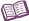 VocabularyFilament – the wire in a light bulb that gives off light when heated by electricity.Most incandescent light bulbs have filaments made of tungsten.In fact, any hot material will radiate light, although the light is not always visible to humans.Infrared – a type of light energy not visible to humans.Objects at room temperature give off infrared light, as do hotter objects.Like all radiation, infrared waves can be absorbed, causing an object to heat up. This is how “heat lamps” work.Because infrared cannot be seen, sometimes people mistakenly refer to this type of radiation as “heat waves.” In reality, any kind of radiation can transfer heat.Standard incandescent light bulbs radiate much more infrared light than visible light. This is why many see them as inefficient sources of light.Kelvin scale – a metric temperature scale used by scientists.The zero point on the Kelvin scale is absolute zero, the coldest any substance can possibly be. This is equivalent to -273.16 degrees Celsius.According to the Kelvin scale, water freezes at 273.16 degrees and water boils at 373.16 degrees.Radiation – energy given off in the form of light.Some types of “light” are not visible to humans, such as infrared or ultraviolet.A microwave oven uses a type of light called “microwaves” to heat food.Radio waves and x-rays are other kinds of radiation.